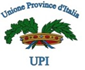 Conferenza Unificata 1 agosto 2019Punto 23) OdG“Parere sullo schema di decreto del Ministro dell’istruzione, dell’università e della ricerca relativo alla realizzazione di un Piano straordinario per la verifica dei solai e dei controsoffitti degli edifici pubblici adibiti ad uso scolastico e per interventi urgenti”L’Unione delle Province d’Italia esprime apprezzamento sullo Schema di decreto del Ministro dell’Istruzione che prevede un Piano Straordinario per le verifiche sui solai e controsoffitti degli edifici scolastici e interventi urgenti conseguenti.Giudichiamo infatti molto positivamente lo stanziamento di risorse in favore di verifiche ed interventi che non siano legati esclusivamente all’antisismica, che sicuramente è un ambito molto delicato e ad alto rischio su cui sono necessari interventi importanti e urgenti, ma non può essere l’unico tema di attenzione.Inoltre il provvedimento viene incontro ad una richiesta più volte avanzata da ANCI ed UPI, ossia l’assegnazione diretta delle risorse agli enti locali, proprietari e gestori degli edifici scolastici, che siamo certi contribuirà ad uno snellimento e velocizzazione delle procedure.Nell’esprimere quindi parere favorevole al provvedimento, presentiamo alcune proposte emendative ed una raccomandazione nell’auspicio che possano essere accolte.EMENDAMENTO 1All’articolo 2 comma 1, sostituire le parole “procedura ad evidenza pubblica indetta dalla Direzione competente del Ministero dell’Istruzione, dell’Università e della Ricerca” con le seguenti:“Avviso pubblicato dalla Direzione competente del Ministero dell’Istruzione, dell’Università e della ricerca entro 30 giorni dalla pubblicazione del presente Decreto”.MOTIVAZIONESi ritiene necessaria la pubblicazione di un Avviso sul sito del MIUR e l’indicazione di un termine entro cui pubblicare tale Avviso.EMENDAMENTO 2All’articolo 2 comma 5, sostituire la parola “20%” con la seguente:“30%”MOTIVAZIONECome emerge dai dati presenti nell’anagrafe nazionale dell’edilizia scolastica, le Province e le Città metropolitane insieme gestiscono 7.455 edifici adibiti ad uso scolastico ospitanti istituzioni scolastiche del secondo ciclo di istruzione, composti di 121.171 classi che accolgono 2.635.582 alunni. Si tratta del 34% degli alunni e del 33% delle classi delle scuole dell’obbligo, nonchè di edifici particolarmente grandi con strutture complesse.Sulla base di questi dati, si richiede di variare la percentuale delle risorse destinate agli edifici del secondo ciclo di istruzione, indicata all’articolo 2 comma 5, dal 20% al 30%.EMENDAMENTO 3All’articolo 3 comma 1, sostituire le parole “procedura ad evidenza pubblica” con le seguenti:“Avviso pubblico”.MOTIVAZIONESi ritiene necessaria la pubblicazione di un Avviso sul sito del MIUR.RACCOMANDAZIONEL’UPI raccomanda infine di porre una particolare attenzione a quegli interventi che si renderanno necessari all’esito delle verifiche ma che non saranno finanziati con le risorse di cui all’art. 1 comma 2, nonchè a quelli che si resero necessari a seguito delle indagini diagnostiche del 2015 e che non furono finanziati. Si richiede di destinare a questi interventi eventuali risorse che si renderanno disponibili nel prossimo futuro.